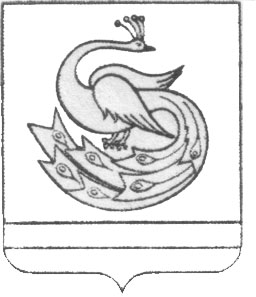 СОВЕТ ДЕПУТАТОВБОРИСОВСКОГО СЕЛЬСКОГО ПОСЕЛЕНИЯП О С Т А Н О В Л Е Н И Е23.09.2020  г.                                                                                                    № 1Об утверждении структурыАдминистрации Борисовскогосельского поселенияСовет депутатов Борисовского сельского поселенияПОСТАНОВЛЯЕТ:Утвердить структуру Администрации Борисовского сельского поселения:Заместитель главы Борисовского сельского поселения – 1 ст.Заместитель главы по организации исполнения бюджета – 1 ст.Главный бухгалтер – 1 ст.Инспектор по налогам и сборам – 1 ст.Инспектор по земельным отношениям – 1 ст.Инспектор по первичному воинскому учету – 1 ст.Водитель автомобиля – 1 ст.Уборщик служебных помещений – 0,5 ст.Председатель Совета депутатовБорисовского сельского поселения                                                А.Г. Даниелян